                                    1 июня - наступило лето!  И теплом июньским вся земля согрета.                                    1 июня - день больших затей -День Защиты в мире маленьких детей!Первый июньский день, первый день наступающего лета зовётся Днём защиты детей. Так решила Международная демократическая федерация женщин в ноябре 1949 года.В этот день всё человечество Земли демонстрирует свое горячее стремление защитить детей. Защитить от голода и болезней, от невежества, от страха и обиды, уберечь от ужасов войны.1 июня 2017 года в детском саду «Северок» прошел праздник, посвященный Международному дню защиты детей  «Добрым смехом смеются дети».И хотя погода в этот день была пасмурной, настроение было отличное. Праздник встретил воспитанников на улице громкой музыкой. Вместе со сказочными  героями дети пели, плясали, отгадывали загадки, читали стихи, танцевали.В этот день дети смогли реализовать многие свои желания и возможности. Никто не остался равнодушным - смех, улыбки детей не сходили с лица. Праздник прошел весело, динамично, дружно и очень интересно. 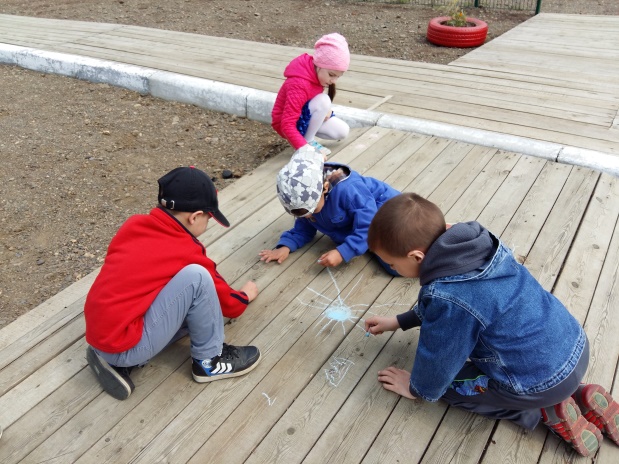 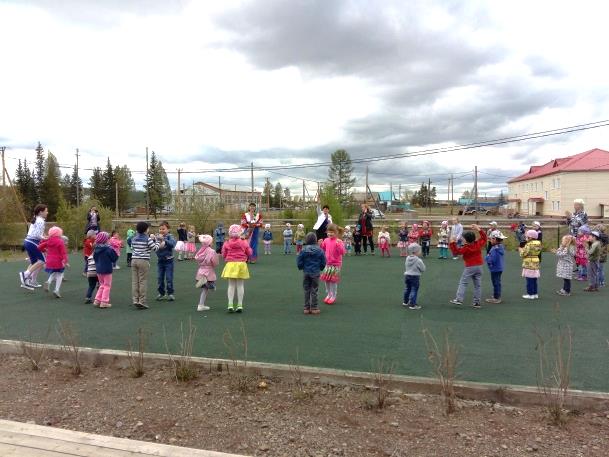 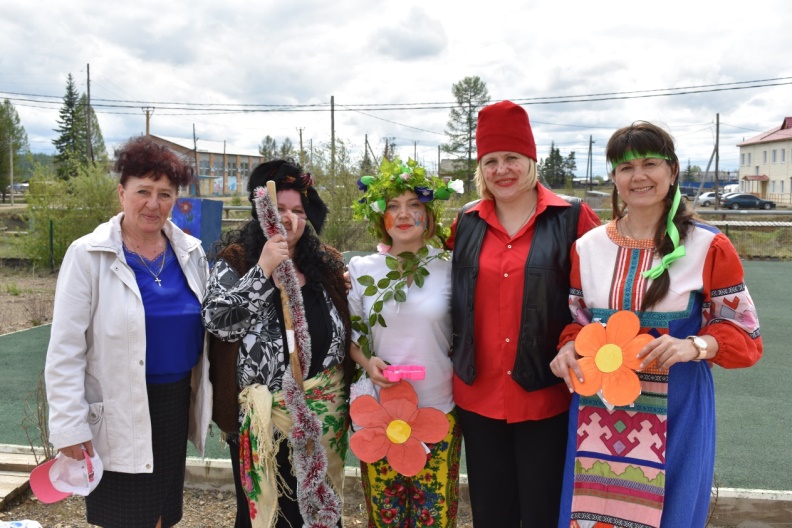 Дети вместе с родителями приняли участие в выставке рисунков «Здравствуй, лето!».                                                       Здравствуй, 
                                                       Лето долгожданное!
                                                      Солнце, речка и песок,
                                                      Тень березки, ручеек,
                                                     Комариный звон и писк,
                                                     Иволги негромкий свист.
                                                     Трепет крыльев стрекозы,
                                                     И атласный шелк травы,
                                                    Колокольчиков букет,
                                                    Соловья ночной сонет.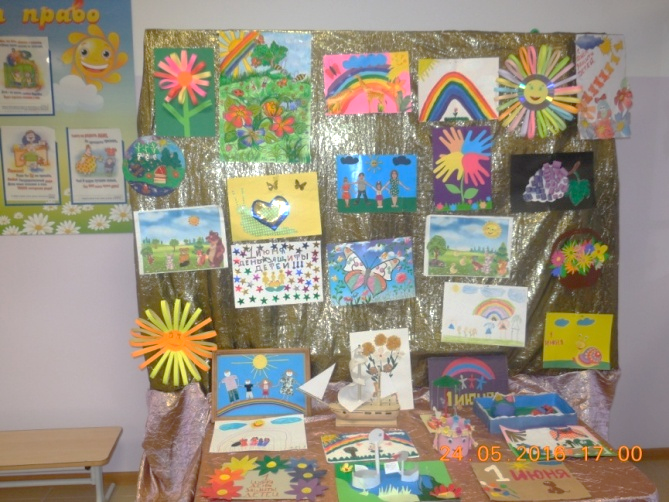 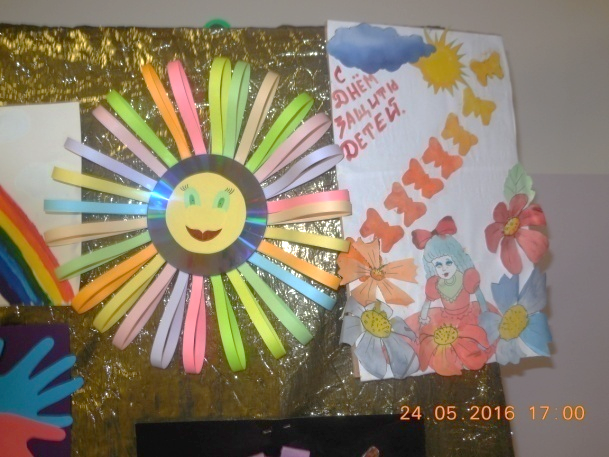 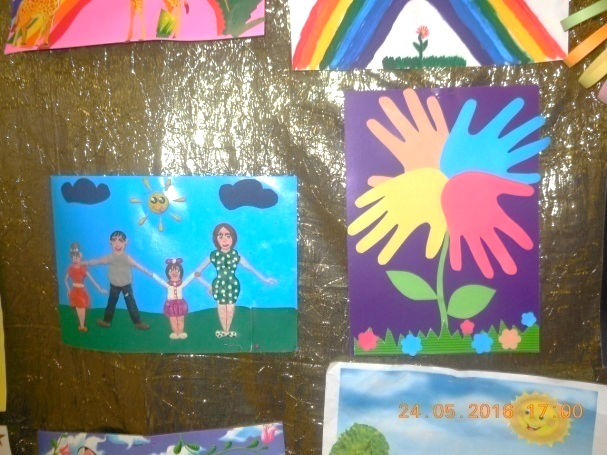 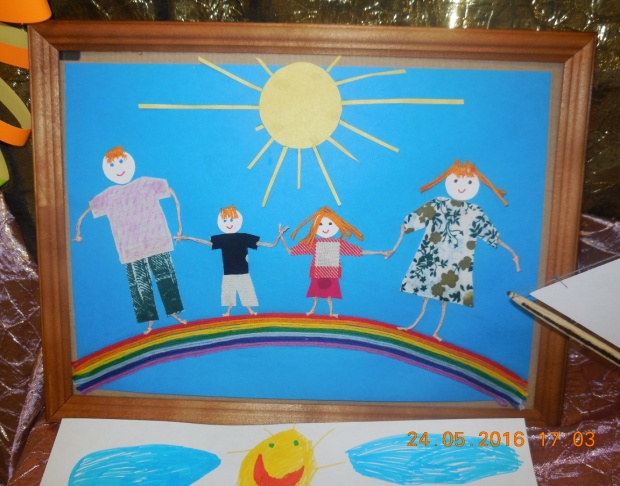 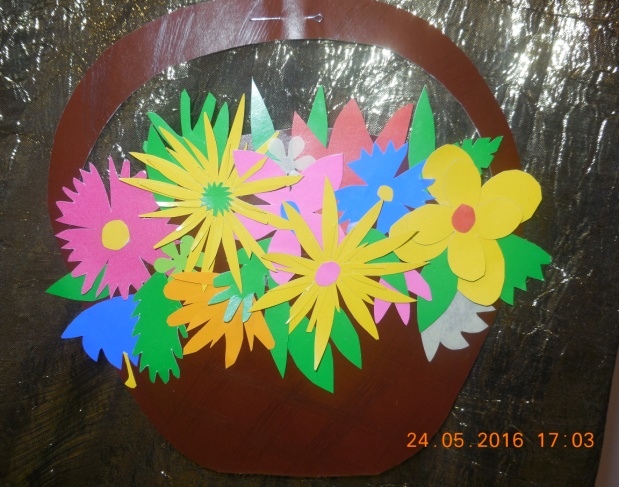 